Žiadosť o pripojenie nehnuteľnosti na verejnú kanalizáciuŽiadateľ / meno a priezvisko/obchodné meno/: .................................................................................Trvalé bydlisko / sídlo: ...................................................................................................................Dátum narodenia / IČO: .................................................................................................................Žiadam o pripojenie nehnuteľnosti, nachádzajúcej sa v katastrálnom území obce Čaňa, ulica  ........................................................č. domu ..................... parcela číslo ...........................na verejnú kanalizáciu vybudovaním kanalizačnej prípojky. Údaje o nehnuteľnosti:Rodinný dom, obytný dom, záhrada, iné ........................................................................Podnikateľský objektStudňa: áno – nieŽumpa: áno – nie                                                             Objem žumpy: .................. m3Bazén napojený na kanalizáciu:  áno – nie                      Objem bazéna: ..................m3 Spôsob napojenia na kanalizáciu: Samostatná prípojkaNapojenie na prípojku koho .....................................................................................................Spoločná prípojka s ....................................................................................................................V Čani dňa ....................................                                                        .....................................................                                                                                                                            Podpis žiadateľa Nehnuteľnosť bola na kanalizáciu napojená dňa: ...........................................................Telefón                          Fax                                      E-mail                            Internet                          IČO++421-055-6999206     ++421-055-6999580           obeccana@centrum.sk   www.obeccana.eu       00324060				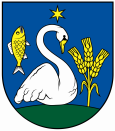 Obec ČaňaObecný úrad Čaňa, Osloboditeľov 22, 044 14 Čaňa